Publicado en Málaga el 12/02/2018 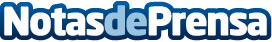 Premio "Guest Review Awards 2017" a Hotel Cortijo ChicoBooking ha otorgado al Hotel Cortijo Chico el premio "Guest Review Awards 2017" por ser el hotel mejor valorado por los clientes próximo al aeropuerto de MálagaDatos de contacto:Hotel Cortijo Chicohttps://hotelcortijochico.com952410203Nota de prensa publicada en: https://www.notasdeprensa.es/premio-guest-review-awards-2017-a-hotel Categorias: Nacional Gastronomía Andalucia Entretenimiento Turismo Restauración Premios http://www.notasdeprensa.es